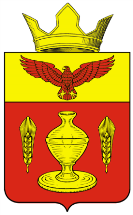 АДМИНИСТРАЦИЯ  ГОНЧАРОВСКОГО СЕЛЬСКОГО ПОСЕЛЕНИЯ ПАЛЛАСОВСКОГО МУНИЦИПАЛЬНОГО РАЙОНА ВОЛГОГРАДСКОЙ ОБЛАСТИ__________________________________________________________________	ПОСТАНОВЛЕНИЕОт  06.07.2015 г.                                                                                         № 44« Об отказе в постановке на учет, как нуждающимся  в жилом помещениипредоставляемом по договору социальногонайма на территории Гончаровского сельского поселения»Рассмотрев заявление от 09.06.2015 года от  участника ВОВ согласно ст.21 Федерального закона «О ветеранах» Шашкова Григория Васильевича , проживающего по адресу: п.Золотари ул.Достоевского, дом 13, общей площадью , о принятии ее на учет в качестве нуждающегося в жилом помещении предоставляемом по договору социального найма на территории Гончаровского сельского поселения. Установлено, что заявитель проживает и зарегистрирован в указанном домовладении один и в силу ч.1 ст. 31 ЖК РФ вселен собственником жилого помещения Шашковым Евгением Михайловичем, как член своей семьи, следовательно обеспеченность общей площадью жилого помещения на одного человека составляет ., при учетной норме , принятой  Решением Гончаровского сельского Совета №19/2 от 18.08.2014 года. Руководствуясь изложенным, ч.1 ст.31, ч.4, ч.5 ст.50 Жилищного кодекса РФ и на основании п.2 ч. 1 ст.54 Жилищного кодекса РФ,ПОСТАНОВЛЯЮ;В признании нуждающимся в жилом помещении, предоставляемом по договору социального найма на территории Гончаровского сельского поселения Шашкову Григорию Васильевичу  отказать.Глава администрацииГончаровского сельского поселения                                                К.У.Нуркатов.